NATIONAL ASSEMBLY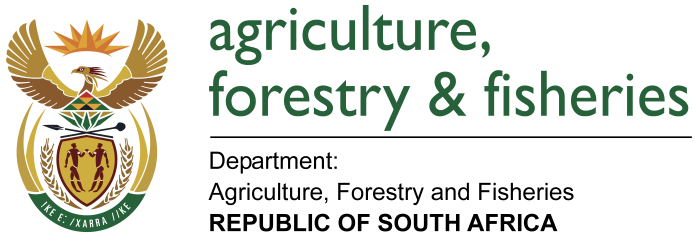 WRITTEN REPLYQUESTION 3345 / NW3826E	MINISTER OF AGRICULTURE, FORESTRY AND FISHERIES:Mr W M Madisha (Cope) to ask the Minister of Agriculture, Forestry and Fisheries:QUESTION:What (a) is the quantum of irregular, unlawful and wasteful expenditure incurred by (i) his department and (ii) entities reporting to him in the past three financial years and (b) percentage of the total budget of (i) his department and (ii) entities reporting to him does it constitute?    NW3826EREPLY:DAFF(a)(i)	2015/16: R   829 000	2016/17: R2 806 000	2017/18: R5 479 000(b)(i)	2015/16: Total budget: R6 408 750 - percentage: 0.01%	2016/17: Total budget: R6 514 965 - percentage: 0.04%	2017/18: Total budget: R6 847 034 - percentage: 0.08%NAMCNo Irregular expenditure, unlawful and wasteful expenditure were incurred by NAMC for the past three years.MLRFPPECB  OBPARCFinancial yearFruitless and WastefulIrregularBudget% Fruitless & Wasteful% IrregularFinancial yearR'000R'000R'000R'000R'0002015/16                            225                         12 772                  537 276 0.04%2.38%2015/17                         1 274                       103 400                  511 280 0.25%20.22%2015/18                         2 336                       172 281                  558 841 0.42%30.83%Wasteful expenditureFY 2018FY 2017FY 2016Changes in travel arrangements (cancellations, rescheduling)              9,112               4,278             16,000 Charges for late payments to suppliers                    55               3,341                     77 Inaccurate supplier and employee payments            64,134                      -                        -   Unapproved expenditure                     -                 2,864             73,301               7,619             18,941 % of expenditure budget0.021%0.002%0.006%Irregular expenditureFY 2018FY 2017FY 2016Deviation from 3-quote process, prior CEO approval not obtained            32,250             10,226             37,206 Procurement of items on expired contract, prior CEO approval not obtained                     -               73,457                      -   Deviation on minimum threshold for local content         512,402                      -                        -            544,652             83,683             37,206 % of expenditure budget0.156%0.026%0.013%Irregular expenditure as per the audited annual financial statement2015/162016/172017/18Irregular expenditure as per the audited annual financial statementR190,636NoneNonePercentage of the total budget constituted2015/162016/172017/18Percentage of the total budget constituted0.16%0%0%2015/16R’0002016/17R’0002017/18R’000TotalR’000Fruitless & Wasteful Expenditure265129199593Irregular Expenditure205,177199,263106,294510,734a205,443199,392106,493511,327Total Operational Budget1,091,0691,103,0001,368,9913,563,060Total Capital Budget82,61086,98891,338260,936Total Budget1,173,6791,189,9881,460,3293,823,996b17.5%16.8%7.3%13.4%